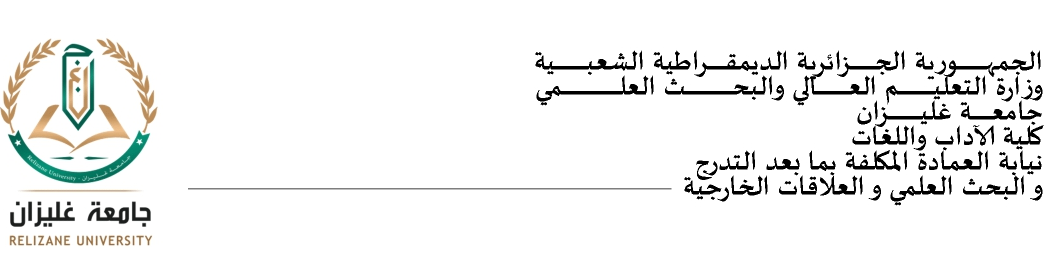 التصريح الشرفيالخاص بالالتزام بقواعد النزاهة العلمية أنا الممضي أسفله،السيد(ة)...................................................................الصفة:..............................................................الحامل(ة) لبطاقة التعريف الوطنية رقم......................................والصادرة بتاريخ................................المنتمي إلى كلية............................................................قسم................................................................والمكلف(ة) بإنجاز الحامل البيداغوجي عنوانه:...................................................................................................................................................................................................................................................................................................................أصرح بشرفي أني التزمت بمراعاة المعايير العلمية والمنهجية ومعايير الأخلاقيات المهنية والنزاهة الأكاديمية المطلوبة في إنجاز الحامل البيداغوجي المذكور أعلاه.غليزان في:...............................................توقيع المعني(ة)